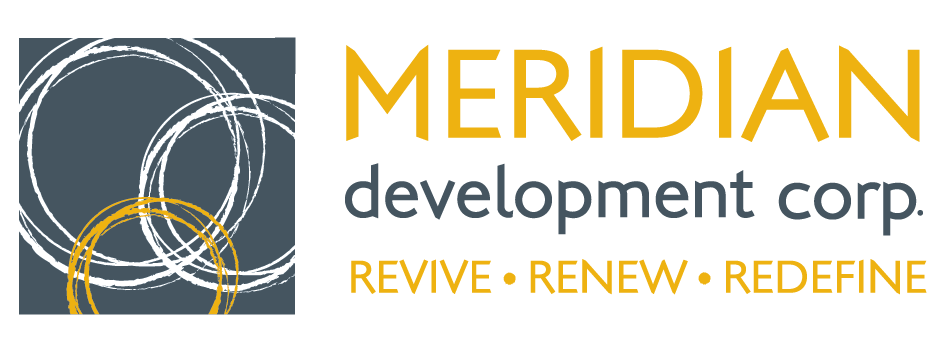                                             33 E. Broadway Ave.Meridian, ID  83642208.477.1632www.meridiandevelopmentcorp.comMEETING MINUTES                                           MEETING OF THE BOARD OF COMMISSIONERSWednesday, May 09, 2012, 7:30amMeridian City Hall North Conference Room33 East Broadway Avenue - Meridian, IdahoCall Meeting to Order (Pipal):The meeting was called to order by Chairman Pipal at 7:30am.Roll-call Attendance (Pipal):X	Julie Pipal – Chairman	X	Keith Bird – Member X	Jim Escobar – Vice-Chairman	X	Craig Slocum – MemberX	Dan Basalone– Secretary/Treasurer	X	Dave Winder – Member 		X	Tammy de Weerd – Member		X	Eric Jensen– Member		X	Lisa Keyes – Member	X	Todd Lakey – Counsel	X	Ashley Ford – Project Manager	 Confirm Agenda (Pipal):A motion was made by Commissioner Bird and seconded by Commissioner Slocum to confirm the agenda.ALL AYES.Approve Consent Agenda (Pipal): These items will be approved by a single vote unless a Board member requests to remove an item for specific discussion and/or action.Approve Minutes of April 25, 2012 Regular MeetingAccept Treasurer’s Report and Notice of Bills PaidAccept Project Manager’s ReportA motion was made by Commissioner Basalone and seconded by Commissioner Bird to approve the consent agenda.ALL AYES.PRESENTATIONSMeridian Arts Commission Funding Request – Concerts on Broadway (Meridian Arts Commission)A motion was made by Commissioner Bird and seconded by Commissioner Jensen to approve the Meridian Arts Commission partnership request of $4,850 for the Concerts on Broadway series. ALL AYES.Proposed City of Meridian/MDC Agreement for the cost-sharing of landscaping and repair of the three Split Corridor Phase II remnant parcels (Meridian Parks and Recreation) A presentation was provided by the City of Meridian Parks and Recreation Department regarding the proposed cost-sharing of landscape and repair of the three split corridor remnant parcels. Direction was given to Project Manager Ford to include Parks and Recreation in all meetings pertaining to these parcels and public art.FY2013 Proposal for Downtown Street Tree Partnership by the City of Meridian Parks and Recreation Department (Meridian Parks and Recreation)A presentation was provided by the City of Meridian Parks and Recreation Department for MDC to provide $25,000 in the FY2013 for the downtown streetscape partnership.ACTION ITEMSSplit Corridor Phase II Funding (Ford, Pipal)A motion was made by Commissioner Slocum and seconded by Commissioner de Weerd to move to commit funding for the Split Corridor Phase II lighting project in full through FY2012, FY2013 and FY2014 budgets.ALL AYES.Split Corridor Phase II Interagency Agreement (Lakey)Tabled until the May 23, 2012 Board Meeting.Resolution 12-004 Split Corridor Phase II Interagency Agreement (Lakey)Tabled until the May 23, 2012 Board Meeting.DISCUSSION ITEMSDowntown Parking – Church of the Harvest (Ford)An update was provided by Project Manager Ford to the board.Downtown Parking - Masonic Temple Update (Lakey)An update was provided by Legal Counsel Lakey to the board. Legal Counsel is still negotiating with the Masons.ULI Recommendations Committee Update (Slocum)A motion was made by Commissioner Basalone and seconded by Commissioner Slocum to provide an official letter including the memo in this board packet to the ULI Technical Assistance Committee thanking them for their work.ALL AYES.Bank Building Committee Update (Slocum)Commissioner Slocum provided a committee update to the board and a follow up meeting to identify next steps will be schedule.Counsel’s Report (Lakey): Counsel Lakey will review legal or legislative topics that need to be brought to the attention of the Board.Project Manager’s Report (Ford): Project Manager Ford will review topics that need to be brought to the attention of the Board.Chairman’s ReportExecutive Session per Idaho State Code 67-2345: The Board may go into executive session pursuant to Idaho Code Section 67-2345 with the specific applicable code subsection cited as part of the motion to go into executive session.Adjourn the Meeting (Pipal): At 9:36am a motion was made by Commissioner Slocum and seconded by Commissioner de Weerd to adjourn the meeting. ALL AYES.	_______________________________________	Julie Pipal, Chairman